21.01.21 - SPaGToday we will continue our work on uplevelling our sentences.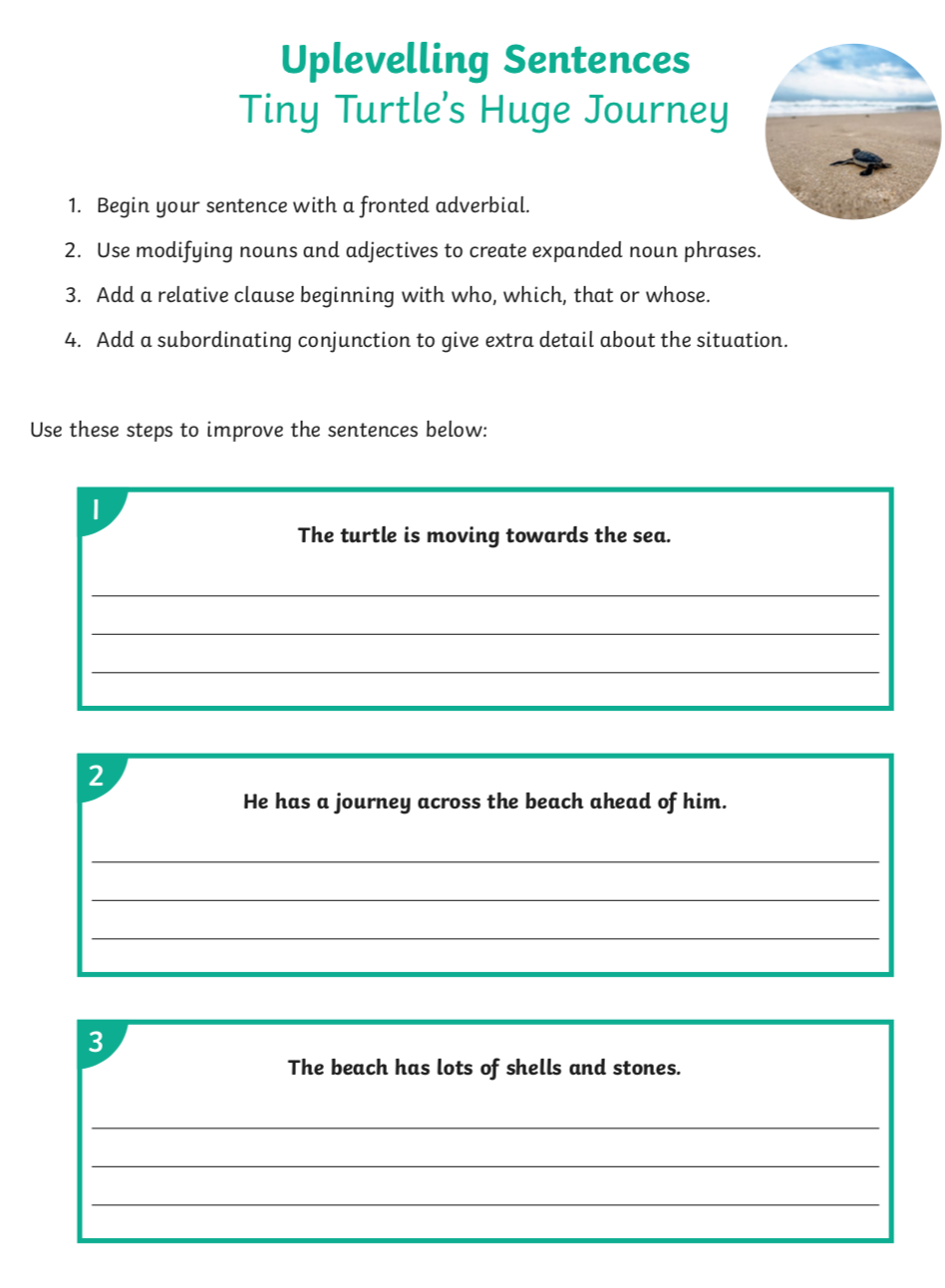 